ESCOLA BÁSICA MUNICIPAL CÉSAR AVELINO BRAGAGNOLO.ERVAL VELHO 14 DE OUTUBRO DE 2020.DIRETORA: REJANE PROVENSIPROFESSORA: VERA MEDIANEIRA BORINTURMA: PRÉ IIITEMPO PARA DESENVOLVIMENTO DESTE PROJETO:14/10/2020 ATÉ 28/10/2020 LIVRO DA POSITIVO 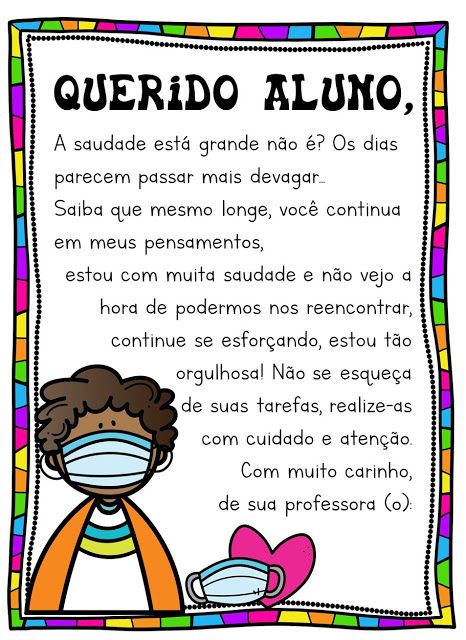 PENSANDO NO ENSINO APRENDIZAGEM DOS NOSSOS ALUNOS VAMOS DAR CONTINUIDADE AS NOSSAS ATIVIDADES QUE DEVERÃO SER REALIZADAS EM CASA COM A AJUDA DA FAMÍLIA. CONTINUAREMOS COM O LIVRO VOLUME 4. AS ATIVIDADES DESSE PLANEJAMENTO DEVERÃO SER REALIZADAS NO LIVRO, NO CADERNO E EM FOLHAS SE FOR NECESSÁRIO, SEGUINDO AS ORIENTAÇÕES A SEGUIR:1° ATIVIDADEPÁGINAS 04 E 05; Objetivo: Apreender sobre histórias;Desenvolver a atenção;Estimular criatividade e imaginação;Coordenação motora;Estimular a oratória;Na página 04, iniciamos com a identificação do livro, colocando o nome e após isso a criança vai fazer um desenho sobre o que mais gostou de aprender até o momento;Na página 05 pedir para a criança observar a página de abertura do livro, a família pode questionar a criança com as perguntas:Que paisagem parece ter sido retratada nessa imagem?Que animais você consegue identificar?Onde os animais estão?2° ATIVIDADEPÁGINAS 06 e 07;Objetivo: Apreender sobre histórias;Desenvolver a atenção;Estimular criatividade e imaginação;A família juntamente com a criança vai ouvir e dançar a cantiga que explora características de um animal que rasteja;A COBRA NÃO TEM PÉ: https://www.youtube.com/watch?v=XO1pQjgUY-Após a exploração da cantiga por meio de gestos corporais, peça para que a criança observe a cena ilustrada na página 06, após eles vão ver que se trata de um limoeiro;Na página 07, vamos ordenar as sílabas, para compor o nome de uma serpente que habita as florestas brasileiras, com a ajuda da família escrever a palavra seguindo a ordem das cores (surucucu);Como ela é? A família deve fazer uma breve explicação para a criança:Conhecida como a serpente mais peçonhenta da América do Sul, a surucucu também denominada de surucucu-bico-de-jaca em território brasileiro é habitante de florestas densas, principalmente na região amazônica, na qual se faz presente em grande quantidade em meio as folhas caídas pelo chão das matas.Apesar da intensa produção, ou seja, um número elevado na reprodução dessa cobra, a mesma encontra-se em extinção em grande parte do Brasil, onde é caçada ilegalmente para a retirada da pele, de muito valor e da venda de sua carne para restaurantes de cunho requintado.Nos aspectos físicos a surucucu assemelha-se a cascavel, com cor amarelada e desenhos triangulares pretos pelo corpo, contudo com uma cauda sem guizos, mas muito fina e que se movimenta em tempo constante quando o animal sente-se ameaçado. Animal também de hábitos noturnos, ele caça durante a noite pequenos roedores ou animais de temperatura constante, sendo ágil e precisa no bote e muito venenosa.Assim a criança deve fazer um desenho na página 07 ilustrando esse conhecimento.3° ATIVIDADEPÁGINAS 08 e 09;Objetivo: Apreender sobre histórias;Desenvolver a atenção;Estimular criatividade e imaginação;Coordenação motora;Estimular a oratória;Na página 08, serpentes peçonhentas. Perguntar a criança se ela sabe o que isso significa, explicar que as serpentes são as que tem peçonhas, substâncias venenosas de alguns animais e também presas que injetam a peçonha em suas vítimas. Tem também um orifício entre os olhas e a narinas que é um detector de calor, onde percebe vários animais próximos;Após a criança vai observar as imagens das serpentes peçonhentas e detectar o nome e as devidas características de cada uma;Conversar sobre as cores das serpentes, falar também sobre os filhotes da SURUCUCU que nasce de ovos, enquanto os filhotes da CASCAVEL E DA JARARACA nascem direto do útero;Na página 09, vamos falar sobre BOTE. O significado da palavra, e seu duplo sentido;Vamos observar e desenhar o duplo significado de outras palavras como: MANGA: camisa e frutaBRINCO: brincar e enfeite de orelhaMACACO: animal e ferramenta de carroFOLHA: papel e parte de plantas.4° ATIVIDADEPÁGINAS 10 e 11;OBJETIVOS:Desenvolver a atençãoConhecimento;Diálogo;Estimular criatividade e imaginação.Na página 10 vamos destacar do material do apoio imagens de serpentes não peçonhentas, e assim colar nos devidos lugares;Na sequência vamos ver o comprimento das serpentes não peçonhentas, a família deve pegar um barbante com 4 metros, um com 1 metro, e outro com 10 metros;Jiboia; 4 metros Cobra d água: 1 metroSucuri: 10 metrosAssim pedir para a criança identificar qual é a maior e qual é a menos serpente não peçonhenta;Na página 11, faremos o mesmo questionamento sobre a menor serpente;Depois podem jogar o jogo das SERPENTES. Destacar as cartas do material de apoio.5° ATIVIDADEPÁGINA 12OBJETIVOS:Criatividade;Desenvolver a atençãoCoordenação e espaço.Na página 12 vamos fazer uma brincadeira muito divertida, da DISPUTA DE SERPENTES:Ao término vamos registrar os resultados no livro, onde pede.6° ATIVIDADEPÁGINAS 13 e 14;OBJETIVOS:Desenvolver a atenção;Estimular a criatividade e imaginação;Coordenação de espaço.Na página 13, a criança precisam escrever as letras que estão faltando para formar assim o nome dos animais;Após completar vamos fazer movimentos com nosso corpo imitando os bichos;Na página 14, vamos falar e lembrar os movimentos que fizemos com o nosso corpo sobre cada animal. Assim vamos escrever o nome destes animais e após destacaremos do material de apoio, adesivos com imagens dos animais que fazem parte da proposta.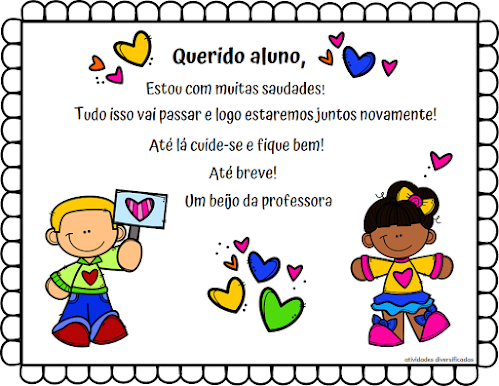 